INDICAÇÃO Nº 713/2019Sugere ao Poder Executivo Municipal a construção de uma quadra de Vôlei de Areia na  Rua Brotas no bairro São  Joaquim  neste município.Excelentíssimo Senhor Prefeito Municipal,Nos termos do Art. 108 do Regimento Interno desta Casa de Leis, dirijo-me a Vossa Excelência para sugerir que, por intermédio do Setor competente, promova a construção de uma quadra de Vôlei de Areia, na Rua Brotas no bairro São  Joaquim  neste município.Justificativa:Conforme visita realizada “in loco”, este vereador pode constatar junto à população a carência de áreas esportivas, em especial de uma quadra de Vôlei de Areia no local, vale salientar que o espaço sugerido é um ponto estratégico e de fácil acesso aos moradores dos bairros vizinhos, beneficiando uma grande parcela de munícipes.Plenário “Dr. Tancredo Neves”, em 22 de Fevereiro de 2.019.Edivaldo Meira-Vereador-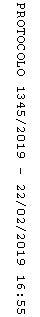 